Съобщението е преформатирано, частично активирано и включва някои допълнения към изреченията.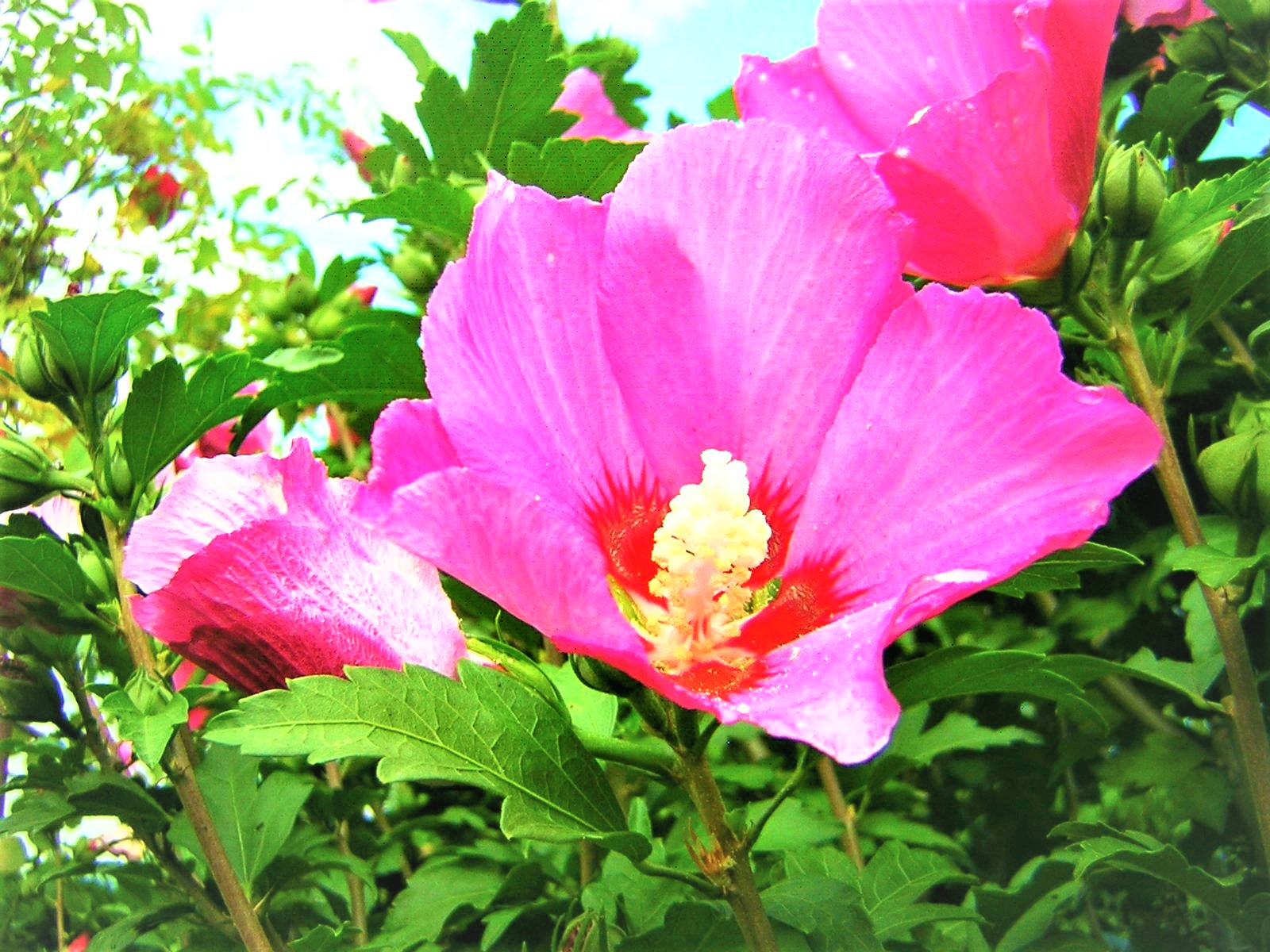 Милосърдието - опрощаване на наказанието от управляващите - погрешно се свързва от вярващите с благосклонността на Божеството.- Част 2 -Продължение на Божието послание:Вие, вътрешните хора с искреното намерение да се върнете отново в небесното царство, моля ви, вземете присърце в ежедневието си това, което ви казвам сега и за което вероятно никога не сте се замисляли дълбоко: Чистите небесни братя и сестри (съществата от светлина) са ви равни и са щастливи, ако и вие ги възприемате така. Не им давайте имена като ангели или архангели, леки Божии служители и други имена, които се предполага, че идват от небесния йерархичен живот, но които не съществуват. Вие не искате да ги чувате или да се обръщате към тях по този начин, защото някои от вас, произнасяйки техните уж духовни имена или в мислите си, им се подчиняват благоговейно и недостойно и ги смятат за по-висши същества. Това в никакъв случай не е така и затова ви моля никога да не се смирявате пред тях. Ако някой от вас има възможност да чуе чисто небесно същество от светлина в себе си - но това се случва много рядко, защото най-често вибрацията на съзнанието ви не е достатъчна за това - тогава го моля да помисли за небесното равенство на всички същества.Небесните същества от светлина вече не искат да бъдат издигани от вас! Предавам ви тази молба чрез пратеника, който сам не желае никакво унижение и също така никакво възвеличаване на своето същество и който много се съпротивлява, ако някое човешко същество гледа на него като на нещо особено или се унижава пред него. Както всички същества, и той е излязъл от божествената светлина и живее в небесното равенство, затова ви предупреждавам да го смятате за нещо особено.Дори и да сте психически обременени и да нямате високата вибрация и великото излъчване на чистите небесни същества от светлина, това не е причина да се чувствате по-нисши от тях. Гледам те в моето най-голямо вселенско сърце, когато твоят вечен небесен живот започна да се радва, след като родителите ти те създадоха или заченаха в най-висши чувства на любов като чисти небесни същества от светлина. Както и как веднъж сте напуснали небесните светове, за да участвате в небесния план за спасение на творението или за да живеете в самостоятелно създадени светове извън небесното битие за договорено време в небесния еон. Във вътрешното си зрение все още ви виждам как сте живели чрез небесния закон за единство с всички същества от светлина и с мен, небесния дух на любовта в Аз Съм, топло свързани и щастливи в равенството. Наистина, в най-дълбоката си същност вие сте съгласувани с небесния закон за равенството и така винаги ще гледам на вас и ще се отнасям към вас, дори ако в момента сте ограничени в човешкото съзнание, т.е. обременената ви душа временно живее във физическо тяло.Винаги ви давам любовта си според това, как се съобразявате с небесния закон, но никога няма да ви гледам по-зле и да се отнасям несправедливо към вас. Какъвто съм към вас, такъв съм и към небесните светли същества. В земния живот също ви виждам равни на себе си, макар че моето съзнание в духовната еволюция превъзхожда всички светли същества. Но поради това няма да гледам надолу към някое същество и да го виждам по-ниско. Те са равни на мен и на вас, както и на всички паднали същества.Сега подсилих това твърдение, защото в предварителния преглед на вашето бъдеще виждам колко трудно ще бъде за някои духовно ориентирани хора да разберат моето твърдение за равенството на съществата. Моля, мислете далновидно и с искрена логика, тогава ще успеете да ме разберете по-добре в новите изявления за вестителя. Чрез тази велика духовна стъпка ще можете да преминете заедно с мен в нов духовен период и в едно по-висше съзнание, където ви очакват изключително логични и разбираеми космически закони. Не е нужно да приемате и да живеете според новото знание за небесните закони, защото сте свободни, но който иска да разшири съзнанието си от сърце, логическите закони винаги ще бъдат добре дошли за него. Той не се оглежда какво мисли за него съседът му и дали този съсед може да се справи с новите духовни закони на моя небесен Бог. Моля, помислете за: Всеки от вас е повече или по-малко обременен в една от многото области на живота и полага малко или много усилия да живее по известните му небесни закони, поради което всеки от вас е на различно стъпало от небесната стълбица. Поради тази причина приемането и разбирането на даден небесен закон ще бъде различно за всеки човек. Ето защо, ако искате да влезете направо в небесната светлина, не се обръщайте към другите за това, какво мислят за нов закон. По-разумно е да се ориентирате по своята зряла душа, която ви съобщава за себе си чрез добри или неприятни усещания и чувства. То иска да използва добре своя шанс в земния живот, затова постоянно дава импулси на човека да се усъвършенства още повече в небесния закон. Но това тя може да направи само когато мъжът ѝ е достъпен за нови, логично звучащи твърдения на небесните закони. Тогава неговата откритост ще я посрещне с голяма радост и вътрешна благодарност. Можете ли да си представите това? Със сигурност вече сте забелязали в повторенията на моите изказвания, че не оставям камък върху камък, за да ви дам винаги нов стимул, така че сега вече да започнете в земна рокля да отключвате отново малко по малко небесните закони. Ето защо ви давам много примери и дълбоки съвети за по-нататъшния ви път към небесното царство и ви моля отново и отново да мислите по различен начин, защото така можете да си спестите доста грешни пътища и много страдания в отвъдното. Бъдете умни и мъдри, не се съпротивлявайте на новото знание, което досега е било укривано от вас. Припомням ви го още веднъж, за да осъзнаете още по-добре духовната трагедия: Поради духовна неподвижност и невежество много вярващи хора и също така души днес са станали глухи и слепи за дълбоката небесна мъдрост на живота. Отстранете, моля ви, плахостта на вашите църковни водачи, които все още са хванати в старите, плесенясали и прашни дрехи на грозното земно минало, от които не искат да се измъкнат, защото чрез тях все още могат да бъдат уважавана личност. Издигнатата им личност и многото закостенели, нелогични религиозни знания, натрупани от многобройни земни животи, а също и от извънземните фини сфери на падението, им пречат да подходят с отворен ум към новото, логично духовно познание. Те отново и отново се оплитат в нелогичността на знанието на своите религиозни предшественици от отдавна отминали земни времена и вече не знаят как да разберат. Техният силен интелект им пречи да се доближат до мен отвътре, затова те остават духовно слепи и с нелогичното си учение правят другите също толкова духовно слепи за небесния живот. Сега те не могат да разберат, че Аз (божествеността) съм равен на тях и в земния живот. Този факт е непоносим за тях.Те ме виждат издигнат над тяхното същество, затова се смиряват пред мен и поради това погрешно живеят в неравенство и не познават, че аз съм с духа си на любов, същността на небесното творение, във всяка частица на душата им, а също и във всяка клетка на тялото им. Ако те бяха облъчени от моя дух на любовта, тогава бих могъл да им предам без излишни уговорки и небесния закон и да ги просветля за равенството на всички същества. За съжаление тяхното човешко и душевно съзнание е затворено за мен и поради това е станало сляпо за божествените закони и сега е насочено изцяло в противоположната посока на небесното творение. Ето защо не трябва да се учудват, че вече не ме чуват отвътре. Днес те съобщават на заблудените вярващи, че няма да имам какво повече да им кажа, защото уж вече съм казал на вярващото човечество всичко за домашно ръководство преди повече от 2000 години. Ако веднъж на отделни вярващи хора им бъде даден моят език на любовта, то според тях това е "лично откровение", което не бива да се разкрива публично, защото аз уж не искам това. Осъзнавате ли сега, че се намирате в голям лабиринт в този свят? Наистина, от това заблудените и изгубените вярващи могат да намерят изход само с големи трудности.Религиозните водачи дълго време не оценяваха правилно моята сърдечна и смирена природа в небесното първоначално слънце. Те полагат много усилия, за да ме почетат външно с много възвисяващи церемонии, традиционни ритуали и помазани проповеди. Те вече са се отдалечили толкова много от небесното равенство, че заблудено вярват, че не могат да ме възвеличат достатъчно. Всички вярващи трябва да ме възхваляват чрез хвалебствените си песни, защото аз съм кралски, небесен, олицетворен дух на светлината и управлявам цялото творение със сила и слава. Не им хрумва, че моят дух на любовта в изначалното централно слънце няма форма на светлина като небесно същество и че не превъзхождам никое същество от цялото творение.Тази голяма грешка ги заслепява за моя, а също и за твоя небесен закон, поради което в моя чест те празнично покриват олтарите, които уж бих осветил и благословил със Светия си Дух, и освен това все още вярват, че присъствам с духа на любовта си на техните церемонии. Те винаги се обръщат към мен със "Светец". Но в небесното Творение чистите същества на светлината никога не са ме наричали "свят"! За съжаление, досега не ми беше възможно да ги насоча от заблуденото им и ограничено човешко и душевно съзнание към друг, преди всичко безличен начин на мислене и живот. Немалко от тях се смятат за изключителни и избрани от мен. Издигнатите, особено видимо облечените духовници, отново и отново канонизират някого от народа, от своята религиозна общност или някого от своите издигнати чинове - уж щях да ги просветля още веднъж и да им дам указания да го направят. Наистина, не мога да ги изведа от този заблуден начин на живот и възглед и да ги освободя, а също така не мога да направя нищо срещу това, когато те все още се смятат за избраници на моя дух на любовта в своята духовна немощ. Това в никакъв случай не е така. Такъв мироглед и начин на живот ги издига и затова не могат да разберат, че са равни пред божествения закон с всички същества, а също и с мен.Те погрешно вярват, че приемам тяхната уж велика земна мисия с голяма радост и че някога ще ги приема с голяма благодарност при завръщането им на небето и ще ги възхваля пред всички небесни същества. Някои стигат толкова далеч в желанията и въображението си, че ще ги обсипя с небесни дарове и ще ги наградя с лавров венец на възвишение пред небесните същества.Наистина това, което ще преживеят при духовното си пробуждане след този земен спектакъл, ще бъде несравнима трагедия. Много от тях вече са го изпитали, чието небесно съзнание е било напълно замъглено и покрито с големи грешки от този свят. Когато пристигнаха в отвъдното със съхранението на живота си на уж избрано от мен същество, те очакваха, че аз и небесните същества ще ги посрещнем славно с песни на слава заради благодарността ми за религиозните им заслуги. Но никой не е преживял това в отвъдното и това няма да се промени в бъдеще! Когато им кажа чрез пратеници на небесната светлина - когато те не отхвърлят това високомерно - че са били заблудени и сега отново трябва да намерят равенството на небесните същества, когато искат да продължат пътя към дома, тогава повечето от тях дълго време са дълбоко потиснати и разочаровани. Това твърдение особено не се харесва на надменните и високомерни същества, затова те се отвръщат от мен и пратениците на небесната светлина разгневени и или отиват при себеподобните си в земния отвъден свят, или искат веднага да се въплътят отново. В повечето случаи земният живот на такива души във физическото тяло не протича по-различно от предишния, защото те не са готови да ми предадат високомерното си поведение и незаконното от учението си покаяние за разпускане. Душите, които са се приспособили и хармонизирали по този начин, преживяват повторение на предишния си земен живот, т.е. те отново са сред хора със същото съзнание и се чувстват много добре с тях. Ето защо такава душа с много библейски познания и проповеднически начин на живот отново и отново е привличана там, където може да завърши религиозно обучение. Вероятно можете да си представите в какво ще се включи отново. Разбира се, тя отново ще се опита да се утвърди в незаконната си професия, защото умствените запаси, които е донесла със себе си, й позволяват лесно да опреснява религиозните доктрини и да ги допълва. Такава професия на самопредставяне, която се свързва с мен, като например свещеник, министър или други висши религиозни звания, всъщност не би трябвало да съществува в този свят, ако непоправимите, тъмни и лицемерни същества не се стремяха към пълно духовно объркване чрез съзнателни заблуди за по-бързо самоунищожение на цялостното творение. Бившите паднали същества не искаха да се върнат на небето, затова си дадоха нови спомени, които нямаха нищо общо с небесния живот по закон и трябваше да попречат на завръщането им у дома. Може би сега можете по-добре да разберете по-ранното им опустошително действие - прикриването на техния небесен начин на живот. Те знаеха точно какво правят и какво искат, защото който не може да изведе от съзнанието си небесните начини на живот, за него вече не е възможно и да се съобрази с небесното завръщане. Ето защо съзидателните, разрушителни и измамни същества са опитали всичко, за да може небесните закони в тях да бъдат замъглени завинаги и душата да бъде постоянно препрограмирана към незаконен живот чрез човешкото поведение. Така те могат да се чувстват сигурни и вярват, че никой от техните планетарни съграждани тогава все още ще има възможност да се измъкне от собствената си душа земята покрити небесни знания. Тъй като дълго време са живели без връзка с моето божествено същество, те са били в доста ниска вибрация и това е довело до това, че вече не са можели да донесат небесните, високовибрационни запаси за преглед. Така че все повече и повече тяхното човешко и душевно съзнание се покрива с нови незаконни запаси от земните предишни съществувания в земната дреха и сега те вече не могат да познаят къде е истинският им произход.Когато съществата от плана за спасение трябваше да се въплътят на най-ниско вибриращата планета (Земята) от цялото творение, за да спасят живота на творението, съществата на падението знаеха как да си помогнат и направиха измамни приготовления. Те уж основават религиозни групи и ордени за моя чест и възхвала чрез въплътени вече изгубени същества от спасителния план, в които по-късно те (падналите същества) също лицемерно влизат и поемат ръководството със своя управляващ вид. По този начин падналите същества проникват във всички религиозни групи и общности и това продължава и до днес. Съществата на грехопадението от отвъдния свят умело са организирали всичко, за да раздразнят съществата от плана за спасение. Моите и твоите небесни закони и начини на живот, които сърдечните, просветени хора с душа на план за спасение чуха, разбраха и записаха, бяха отново изкривени, т.е. пренаписани в противоположност, за кратко земно време от въплътените паднали същества, които бяха сред съществата на плана за спасение. И до ден днешен църковните водачи четат от своите книги, които уж са пълни с много житейски мъдрости, в които винаги се възвеличава моят дух на любов и се описва унижението на вярващите хора. Техният външен унизителен начин на поведение след това поема и плана за спасение на съществата и така те успяват да заблудят перфектно. Те вече не могат да си представят, че съм равен на тях, затова ме издигат на пиедестал и ми се кланят. Наистина, едно небесно същество никога не би се смирило пред мен. Ако по някаква причина някое небесно същество възнамерява да направи това, небесният закон на равенството от моето сърце веднага ще го смъмри вътре (в сърцевината на живота) и горещо ще го помоли да се въздържи от това издигане. Ако небесните същества дойдат при мен сърдечно, това става просто с молба, която аз изпълнявам за тях, ако тя е в рамките на божествения закон или ако имат нужда от помощ поради неяснота, защото все още не могат да разберат и схванат небесния закон. Това е един от многото случаи, по които идват при мен.Ако изпитват искрено желание да общуват с мен, те просто разговарят с мен, точно както вие се разменяте помежду си в искрен разговор. Небесните същества обаче не идват, за да ме хвалят и да ми благодарят за изобилието си, а защото в момента изпитват искрен копнеж по мен. Те са нетърпеливи да общуват с мен и са дарени от мен с дъх на допълнителна сила по време на сърдечния диалог. Този диалог на сърцето не е поклонение, а сърдечен акт на общение с мен, духа на любовта в тяхното сърце.Който вярва, че трябва да ми поднесе благодарността си пред няколко мъже с външни похвали за възвишеност и може би още с особено забележимо, ненормално говорене, той наистина все още живее далеч от небесния живот. Който вярва, че трябва винаги да ме хвали и възвеличава по различни начини в молитвата на сърцето, на този, на когото казвам днес чрез вестителя - който винаги ми говори от сърцето си смирено, съвсем нормално, без да се подчинява, както и аз му говоря вътрешно - той трябва да провери себе си дали не иска да ме ласкае. Не обичам подобни разговори, защото са неестествени и обикновено са белязани от егоизъм. Който дойде при мен естествено и сърдечно, скоро ще изпита, че с радост му позволявам да почувства любовта ми през душата си. Това означава, че усещайки допълнителните ми правомощия, той ще получи потвърждение за честното си и сърдечно общуване с мен по законен начин. Сега можете да предположите как небесните същества общуват с мен. Те идват при мен без самопринуда, т.е. винаги доброволно.Небесните същества от есента искаха да ви видят по друг начин. Те те доведоха дотам, че да коленичиш пред мен и благоговейно да отправиш сърдечна молба. Този начин на молитва доведе повечето от съществата от плана за спасение до пълно заблуждение, както е било замислено от падналите същества. Сега съществата от плана на спасението не могат да не ми се покажат толкова покорно и по този начин уж да ми покажат своето голямо смирение, почит и уважение.Този, който е станал истински смирен, усеща отвътре, че небесното смирение няма нищо общо с това на светските хора. Небесното смирение често се бърка с преувеличена лицемерна любезност, натрапчива привързаност и готовност да помогнеш. Небесното смирение обаче е сдържан и изчаквателен начин на живот, който първо иска да се запознае с настоящата ситуация. От сдържаното си и изчакващо поведение чувствителният, тих и незабележим човек разпознава какво поведение трябва да избере за някого. Той усеща отвътре дали трябва да помогне или да каже учтиво няколко думи от сърце, които могат да доведат до красива вътрешна комуникация. Това е възможно само за сдържан, никога не натрапващ се, но винаги приятелски настроен и сговорчив човек, който интуитивно усеща небесното смирение отвътре и се държи по този начин в живота.Божественото смирение не е поведение на подчинение спрямо друго същество, което след това определя с доминираща сила какво да се прави. Този начин на живот е измислен от непоправимите паднали същества, за да могат те винаги да живеят в управляващия и определящ принцип и преди всичко съществата от плана на спасението да бъдат техни слуги или роби.Както се вижда от този разказ, дълбоко падналите същества са се погрижили не само те самите да живеят без небесни закони, но и спасителните същества да бъдат въвлечени в техния незаконен начин на живот. И до днес успяват да го направят. Но аз не оставям камък върху камък, че първо планът за спасение същества могат да се освободят от оковите на този незаконен свят и това е защо аз призовавам в този свят чрез вестители. Най-напред се обръщам към желаещите същества от плана за спасение, които от сърце желаят да се върнат към своя красив, преди всичко смислен и радостен живот в небесните светове. Но поради това не оставям другите да стоят, които много биха се нуждаели да влязат в небесния закон и светлината на моята любов, но в момента не мога да ги достигна.Ако сега положите усилия постепенно да се приближите до моята вътрешна светлина на любовта, един ден това ще предизвика верижна реакция в онези, които все още са в позиция на изчакване, защото все още обичат да се оглеждат в света. Те все още търсят удовлетворение за себе си или са затворници на материални зависимости. Но един ден те ще осъзнаят къде живеят в действителност и че радостта им е краткотрайна и по никакъв начин не може да се сравни с тази на небесния живот. Един ден те ще почувстват ясно чрез своята духовно пробудена душа, че вече не могат да изпълняват светските си удоволствия. Духовно пробудената душа копнее за моя любовен дух и обича да бъде много близо до мен. Но ако човек отново се оглежда в този свят, за да намери изпълнение, тогава той и душата му все още не са достигнали духовната зрялост, за да се приближат до небесното царство. Това трябва да се разбира по следния начин: Ако в свободното си време човек все още интензивно и страстно се занимава с различни културни направления или е много ангажиран със спорт и изразходва много време и жизнена енергия за него, тогава душата му винаги е обременена с нови противоречия, дължащи се на светската ориентация. Това натъжава душата, защото по този начин тя прави духовен регрес, тъй като светските интереси (складове) на нейния човек нямат връзка с живота по небесния закон. За една душа, която иска да се върне у дома, складовете на новия свят са само голям баласт. Благодарение на човешките страсти душата ежедневно се покрива с нови негативни запаси, които не може да ми предаде изцяло за разтваряне поради голямото изобилие от информация в кратката фаза на дълбокия сън на човека. Това означава, че неговата духовна прозорливост се ограничава все повече и повече и напълно завладява природата на неговия човек. Може би вече сте изпитали по вътрешния път към небесната светлина колко е трудно да оставиш нещо незаконно, към което си се стремял дълго и с радост. Това е още по-трудно за много от душите в отвъдното, които искат да се върнат у дома, тъй като поради силния си копнеж по скъпа дейност те винаги се връщат към земните си спомени и си ги припомнят в паметта на съзнанието. Така то може да изживее отново един етап от своя човешки живот, съответно да го освежи в себе си и затова трудно може да се доближи до живота на небесната светлина.Наистина, поради силния интерес на човека към светските удоволствия в душата му се засилва магнетичното привличане към тази световна система, а също и към материята (грубите материални атоми), и затова душите, които са настроени по този начин, не намират изход от земното привързване.Моят дух на любовта не може да ви каже колко време ще отнеме на един обвързан с Бога човек, докато доброволно се откъсне от светския ентусиазъм, в който дълго време е изпитвал удовлетворение, тъй като свободно е определял живота си. Същото се отнася и за душата в отвъдното. За да се освободи от страстната дейност, човекът, а също и душата в отвъдното, се нуждаят от полезно духовно познание, което да ги накара да разберат защо трябва да се променят. Човекът не може да прецени предварително дали душата му в отвъдното е готова да приеме нещо ново, защото съзнанието му все още е силно стеснено от натрупаната погрешна информация и не може да си представи, че страстта му е нещо незаконно от небесна гледна точка. Докато е ентусиазиран за нещо, което съществува само в този свят, магнетичното привличане и приближаването към Небесното царство остават отказани за него. Едва когато светските удоволствия и влечения станат безсмислени за човека и душата му, започва духовното завръщане към един напълно различен живот. След като душата, която е станала чиста, успее да се завърне в небето, тя ще пролее сълзи на блаженство. Това е моментът, който желая за всички паднали същества, а също и за небесните същества от плана за спасение, които все още са свързани с този свят на много измами!Съществата от плана за спасение са били объркани и разстроени от заблудите на религиозните учения. Много от тях подозират отвътре, че някои от ученията на вярата не могат да бъдат верни, защото съществуват толкова много противоречиви твърдения. Доста хора търсят духовни алтернативи и не ги намират, защото съзнанието им все още е твърде насочено към този свят и те смятат всеки даден факт за твърде човешки и затова отхвърлят и новите небесни указания за пратеник. Този късоглед начин на живот блокира достъпа им до духовния, космическия живот и затова те не могат да погледнат на собствения си живот от по-висока и по-далечна перспектива. Интуитивно те усещат, че могат да приемат само логични и либерални твърдения от небесните закони. Но техните религиозни духовници винаги ги предупреждават да не се занимават с чужди духовни знания, защото те са широко разпространени заблудени учения на тъмни противоположни същества. Духовници от различни вероизповедания обичат да рекламират своите религиозни учения и до днес твърдят, че държат в ръцете си небесната истина. Наистина, който вярва в това и го изразява, той духовно е все още много далеч от небесната истина. От моята небесна гледна точка това твърдение може да се породи единствено от духовно невежество и високомерие. Моля ви, излезте от стеснението на мисленето си и отдавна остарелите знания за небесния живот, тогава ще разберете моите поправки за искрените, смирени и религиозно свободни вестители, а също и следното твърдение: Мога да предам на човешкото съзнание на духовно просветения човек само най-малките откъслеци, т.е. миниатюрни капчици от небесния закон. Те никога не са всеобхватната истина! Вие, богословите, моля, помислете дълбоко за това, което предизвиквате сред вярващите хора с това твърдение, когато продължавате да твърдите, че само вие притежавате божествената истина. Наистина, вие правите вярващите несвободни и духовно зависими и ги обвързвате със себе си. Мислили ли сте вече досега?Ако не, тогава ви моля сега да започнете ново мислене, което да ви доведе по-близо до небесната свобода. Ако имате копнеж за нея, скоро ще искате да се откъснете от досегашното късогледо мнение за моя дух на любовта и ще освободите и онези, които дълго време са ви робували, защото са вярвали, че държите в ръцете си абсолютната небесна истина и че уж съм ви я дал за управление. Но това не е така! Затова ви моля първо да станете смирени, а това можете да направите само когато дълго време живеете ненатрапчиво на заден план, без да се представяте и възвеличавате и винаги сте готови да отворите сърцето си за всички хора без религиозни разграничения. Само тогава ще можете да разберете колко далеч е стигнало вашето учение от свободата на небесните същества и от логиката на сърдечното мислене и живот. Само тогава ще можете да разберете до известна степен равенството между мен и небесните същества. Тогава вече няма да искаш да преподаваш знанието от предполагаемата небесна истина и ще се срамуваш пред равностойните си небесни братя и сестри, ако все още искаш да стоиш лично уважаван на преден план.Това беше сърдечна молба към днешните богослови, ако те са готови да прочетат тези малки капки любов от моето небесно сърце.Много послания са били предадени по пречистените до голяма степен душевни канали на диктора, но никога няма да ви кажа, че това е "абсолютната" истина от небесното същество на моето най-голямо универсално сърце. Ще ви обърна внимание само на това, че посланията чрез този глашатай са с висока степен на чистота и духовна стойност и са много полезни за просвещението на хората, които са решили да се приближат до Божието царство с мен и с душата си. Нещо повече, сега ви казвам, че тези послания, които ви предлагам, имат духовна дълбочина, която никога не съм бил в състояние да предам толкова ясно чрез вестител. Това е голяма радост за мен и за небесните същества. Но вие трябва да знаете, че моите небесни образи в дълбочината на изказа и яснотата, които предавам на чистите небесни светлинни същества за предаване на вдъхновение, никой среден човек с неговото триизмерно съзнание не може да възприеме, схване и запише, защото стесненият човешки език не е в състояние да ги изрази. С това моят дух на любовта иска да каже, че по-развитото в духовно отношение човешко същество никога няма да може да усвои и предаде седмоизмерния език на съзнанието на небесните същества. Това никога няма да бъде възможно за едно човешко същество, дори да притежава цялото световно знание и най-доброто училищно образование. Моля ви да се замислите по-дълбоко върху моето обяснение и когато го разберете, вероятно вече няма да твърдите, че държите в ръцете си моята абсолютна истина.Някои от вас може би си спомнят от времето на религиозната си принадлежност - от която мнозина вече са се откъснали - а също и от участието си в религиозни проповеди, че понякога духовниците говореха за това, че божествената истина се чете от Библията. Много вярващи в Бога хора възприемат това твърдение на духовенството, без да се замислят. Но никой от вас не подозираше, че подобно религиозно лъжливо твърдение до голяма степен формира горното и долното съзнание, а понякога и вътрешната му душа, свързана с Бога, която вероятно се е въплътила в плана за спасение. В хода на живота - ако човек се занимава интензивно с религиозното познание на едно вероучение - той постоянно се покрива с него и последицата може да бъде, че след едно въплъщение вече е загубил небесната ориентация, т.е. и в отвъдното остава обвързан с религиозната общност, нейното учение и проповедниците. Сега може би ще разберете по-добре колко опасно е сляпото и доверчиво приемане на абсолютната истина, която се съдържа в религиозното знание или учение на дадена религиозна общност.Съветвам ви да не се придържате към никоя религиозна общност и да не се обвързвате с никоя духовна група, защото душата ви иска да се върне отново у дома и да се почувства свободна, както вече е живяла в небесното царство. Бъдете мъдри и благоразумни, освободете се от всички предопределени култове, внушения и връзки с дадена деноминация. Освен това ви моля да не се придържате към изявленията на днешните вестители, които получават моя език на любовта в много страни на Земята в зависимост от тяхното съзнание. По същия начин не се придържайте към посланията на този пратеник, които са ви дадени, за да напредвате по-бързо в духовната си зрялост по небесния път към дома, за да можете да избегнете многото невъобразими, невидими опасности чрез моите предупредителни съвети. Моля ви, не правете отново грешката да обръщате всяка дума на моя дух на любовта и да я тълкувате така, както смятате, че тя трябва да означава и да бъде разбирана според вашето мнение и вашите знания. Искам от вас само да схванете дълбокия смисъл или съдържанието на изявленията чрез пратеника, но това никога не може да се съдържа в отделната дума. В хода на живота си всеки от вас е натрупал полезен опит с езика на страната си и с начина, по който той се изразява и пише, но понякога, поради недоразумения или при спорове, със съжаление сте установявали, че някои думи се разбират по различен начин и се тълкуват различно едни от други. Това се дължи на факта, че всяко човешко същество има различен потенциал за познание и душата му е повече или по-малко обременена с противоречия, а това оказва поразително влияние върху описанието на дадена вещ, дори ако лингвистите са дали насока, която е съставена според тяхното съзнание и възглед за живота. Поради тази причина, моля, полагайте усилия да възприемате само контекста на дадено послание, защото по този начин ще видите повече от цялостната картина на това, което казвам, и ще можете по-добре да разберете смисъла на небесния закон. Не изпадайте повече в грешката - както правят библейските експерти и днес - да посочвате отделните думи и да се опитвате да ги тълкувате според тяхното съзнание. Ако някой има много познания в училище и е добър интелектуалец, вярващите смятат, че той ще бъде добър преводач на моя небесен език. Но в действителност само този, който се доближава до смисъла на едно послание и го класифицира по-добре духовно, който ежедневно полага усилия да се доближи до мен в сърцето си чрез изпълнение на знанието на небесния закон. Такъв човек е по-способен да различи кое твърдение в Библията или послание на днешните вестители не може да бъде вярно или е близо до небесната истина. Затова не гледайте на интелектуалците, които притежават светска мъдрост, а гледайте по-скоро на простите и тихи хора, които живеят скромно и смирено на заден план и не обичат шумотевицата около себе си. Такъв тих и чувствителен човек е по-склонен да усети дали едно духовно твърдение може да има нещо общо с небесната истина, или звучи нелогично и няма връзка с финия, законен небесен живот.Моля ви, вземете съветите ми присърце и винаги знайте, че винаги ви оставям свободно да решавате и определяте в земния живот как искате да се държите и да действате в дадена ситуация. Аз не се намесвам във вашия вечен свободен живот, защото съм дух на свободната любов с най-висша чувствителност, смирение, милосърдие и мъдрост, за да бъда там и да се грижа и да помагам с най-голямо разбиране за всички универсални същества на заден план. Не се държа различно и с религиозните лидери в този свят и извън него. Но когато виждам как тези горди същества с огромни запаси от религиозни познания се прераждат отново и отново, защото искат да станат ерудирани проповедници на своето вероизповедание и по този начин отново да омагьосат много невежи вярващи, тогава сърцето ми е много тъжно. Виждам, че в бъдеще, след като се разпръснат в отвъдното, ще им бъде много трудно да се върнат в небесната посока. Техният начин на живот не е този, който аз подкрепям с любовните си енергии. Това наистина не е връщане у дома в небесното царство, а отдалечава изгубената душа все повече от него чрез нови наложени, незаконни складове. Това е тъжен факт, който обаче душата, настроена по този начин, не иска да признае. За съжаление, в момента не мога да направя нищо срещу него, защото то само определя как да живее. За никоя паднала душа не съществува принуда да се върне у дома, затова падението ще продължи още дълго, особено във фините сфери извън Небесното царство, защото материалните светове, които последно са били създадени от дълбоко падналите същества с цел самоунищожение, вече няма да съществуват. Наистина, уговореният период на пребиваване в небесния еон за съществуването на извънземните същества в техните светове на падение вече е приключил, респективно изтекъл, а това означава, че нисковибриращите, бедни на енергия галактики, състоящи се от трансформирани в низходяща степен грубоматериални атоми, най-напред бавно, малко по малко, отново се привеждат във финоматериалното състояние на атомите. Това означава, че те ще бъдат възстановени в първоначалното, по-високовибрационно състояние на фината материя, в което са били създадени, от небесните сили на трансформация от първичното слънце с помощта на небесни и по-развити извънземни същества. Това означава, че дълбоко падналите същества сега трябва добре да обмислят дали да продължат да се чувстват добре в ефирните светове с много ниски вибрации или да предпочетат да живеят в светлинните светове с по-високи вибрации чрез промяна на природата си в небесен закон и качества, защото грубите материални светове вече няма да съществуват. Това би могло да бъде повод за някои от тях най-накрая да сложат край на по-нататъшното си отстъпление от небесния живот и с моя помощ да се опитат да намерят пътя си от слабо осветените есенни области. От това кратко описание на моя любовен дух можеш да разбереш колко трудно е за един човек или за една неземна душа да се откъсне от погрешния възглед за земния живот - на който те погрешно все още държат - че Аз (Аз съм божественост) ще бъда олицетворено светло същество в небесното царство и ще стоя над тях. Който се е научил да разбира по-добре моята небесна същност чрез посланията на този глашатай, той подозира колко ми е трудно с разширените изявления от небесния закон да се приближа до хора и души, които са насочени в противоположна посока. Това усеща и вестителят, на когото отново и отново се налага да преживява с натежало сърце със своите духовни приятели и познати, че им е трудно да разберат някои послания или да се откажат от непривлекателното, незаконно поведение и да се стремят към облагородяване, въпреки че вече са осъзнали своя незаконен начин на живот чрез многобройните послания на моя любовен дух. Понякога те го питат в объркване и отчаяние защо отново предлагам нещо ново от небесния закон, което досега никой от вестителите не е получил разкрито от мен. Понякога те са толкова непокорни, че биха предпочели да прекъснат контактите си с вестителя, ако вътрешно не знаеха, че той е скромен, сърдечен и честен и че полага искрени усилия постепенно да осъзнае знанията си за небесните закони, и че не са знаели за моите изявления за посланията, че те съдържат дълбока логика, която предлагам чрез него на вътрешните хора.Доста вътрешни хора понякога са претоварени да могат да възприемат небесното знание с човешкото си мислене, затова им казвам отново и отново, а също и днес: Те биха искали сега да започнат да излизат от късогледото си човешко мислене и да погледнат на живота си от по-висока духовна перспектива. Само тогава те ще могат бавно да излязат от триизмерното си мислене и да насочат човешкото си съзнание към духовния живот. Това няма да е лесно за тях, но те трябва да започнат още сега с първата стъпка. Само тогава те ще успеят да надзърнат над човешкия хоризонт, а това означава, че ще могат по-добре да ме разберат и схванат чрез посланията на глашатая. Това им желая от най-висшето си вселенско сърце, защото с него те най-накрая биха могли да получат по-голям духовен поглед върху живота си и тогава ще им бъде много по-лесно да разберат моите вътрешни указания чрез своята далеч по-зряла душа. Но днес това все още не е така за повечето боголюбиви хора, затова те често несъзнателно се отклоняват от правия път, което е свързано с много страдания. Тяхната светска ориентация не им позволява да прескочат сянката си и най-накрая да се вслушат повече в себе си. Техният добре образован ум винаги е в действие, затова не успяват да почувстват повече душата си и да получат нейните импулси, които винаги са заложени далновидно, защото тя винаги се допитва до мен през нощта как може да покаже своя човек през деня. Наистина, рядкост е вярващи хора - сред тях и много хора от плана на спасението - да търсят близост с душата си и с мен. След ежедневната си сърдечна молитва те живеят повече навън, въпреки че имат много духовно познание и се смятат за духовно зрели хора. Те са толкова заети със себе си, че няма и следа да се вслушват във вътрешните импулси на душата си. Ежедневно във въртележката на ума им се въртят много несъществени мисли. Това не спира, защото човекът винаги прави много и различни свръхпредпазливи планове и ненужни игри на ума и затова не може да намери вътрешен мир. Всичко трябва да е в неговите ръце и екзекуциите да се извършват според неговите идеи и планове, защото той арогантно вярва, че без него нищо няма да се развие или всичко може да се обърка без него. Той все още гледа на себе си като на незаменим изпълнител и се смята за незаменим. Ако имаше моето зрение или това на небесните същества, щеше с болка да осъзнае, че много от дейностите му са напълно напразни и че животът му върви в погрешна посока, тъй като душата му само се отдалечава от небесния живот поради неспокойния си, планиран начин на живот. С тъга в сърцето чуваше какво мислят и говорят за него колегите му от работата, познатите, приятелите и членовете на семейството му и колко ненужен е той за тях. Той с ужас би възприел и факта, че някои се подиграват на прекомерната му активност и предпочитат да не го допускат до себе си, защото той излъчва само безпокойство и забързаност и постоянно ги посреща с неприятна помпозност. Някои вече изобщо не го приемат сериозно и са станали безразлични към него, но за да избегнат евентуални неприятности и неудобства, не смеят да му кажат какво мислят за него. Защото те имат различна представа за работата и задачите, но знаят, че е безполезно да говорят срещу него. Такъв човек също така арогантно и предубедено вярва, че без него нищо не може да се постигне и само чрез него всичко може да бъде поставено в правия път. Но при такава нагласа човешкото и душевното съзнание е забулено в тъмнина, поради което този човек вече не усеща иначе обичайния спокоен, хармоничен и ненатрапчив начин на живот на своето вътрешно небесно същество (душа). Той вече не забелязва, че от дълго време се държи необичайно.Наистина, докато такъв важен, неспокоен и свръхактивен човек не стигне до заключението, че суетата му около едно нещо и постоянното планиране и грижа за другите, от по-далновидна гледна точка, са предимно недалновидни, несъществени и често ненужни, минават много години на мъчително духовно съзряване. Това означава, че самозадвижващата се въртележка от мисли ще продължи да се върти, докато той не потъне изтощен и ясното мислене, планиране и изпълнение вече не са възможни за него поради влошеното му здраве. Не е рядкост такъв човек да бъде изместен от любимата си сфера на дейност от друг или последният неочаквано да заеме мястото му от ден на ден. Това може да е моментът, в който той започва да размишлява и евентуално се успокоява.Едва тогава той може би осъзнава колко погрешно е живял и колко много се е отдалечил от вътрешния живот. След това много хора се обръщат назад и осъзнават как често са правили усърдни предварителни планове, за да придвижат даден въпрос, и дори през нощта тревожно са подхвърляли мисли напред-назад, за да може всичко да се осъществи перфектно. Той с болка вижда каква полза му е донесло точното планиране. Макар че той изразходваше много време и жизнени сили за тях и често беше обременен от тревоги и неспокоен и затова спеше малко, те не можеха да бъдат реализирани. Причината за това е, че външната ситуация се е променила по различни причини или хората, които е включил в плановете си, са му дали рязък отказ чрез други идеи, или са сложили греда в колелото му. От такива разочарования някои са се пробудили духовно и са съзрели още повече, а след това са променили живота си. Но мнозина са непоправими въпреки многото разочарования и не се успокояват. Те са така наречените добротворци, които живеят в синдрома на помощника от много прераждания и вярват, че животът им би бил безсмислен и скучен без полезна дейност. Ето защо те се движат от началото на деня до късно през нощта, за да задвижат всичко според своите мисли и идеи. Тези неспокойни и свръхактивни хора постоянно живеят в нетърпение и също така планират, без да се консултират или да включват други хора. В процеса на работа те са склонни да ги тормозят властно и да им налагат ограничения във времето за изпълнение на задачите и работата. Наистина, те живеят в заблуда колко са важни в този свят на падналите същества и винаги трябва да се движат и да създават нещо ново, за да може техните потомци например да имат по-добри условия. Сред тях има много хора от плана за спасение, които са постоянно използвани от Падналите същества, за да подобрят този свят и да го направят по-интересен. Как да изведа тези вярващи хора от лабиринта, който сами са си създали? Поради постоянната си свръхзаетост те са в ниска вибрация и затова винаги са възприемчиви към шепота на земните души, които им показват къде трябва да се движат и какво все още биха могли да преместят и подобрят в този свят, така че да могат да изпълнят копнежа си чрез хора с тяхната дължина на вълната, с които вече са обичали да се занимават в предишните си земни животи и са били заети активно. За съжаление тези добродушни хора, които винаги се насилват, не разбират какво си причиняват с незаконния си начин на живот. От време на време те са сърдечно свързани с мен и ме молят да ги заведа в небесното царство, но след това отново живеят обратното. Наистина, благодарение на многото си познания за света и на способностите си, те откриват нови възможности за дейност на ползващите този свят и на земните си души от падението, които обичат, и без да подозират, допринасят за това те да станат още по-привързани към този свят и материята.Нима подобен начин на живот и ориентация трябва да върне същество от плана за спасение или вярващ човек в небесното царство?  Когато сега ви моля да не правите прекалено много планове за бъдещето, за да живеете по-безгрижно вътрешно, това не означава, че моят дух на любов е против ежедневното ви планиране, от което се нуждаете за по-добра ориентация и изпълнение. Но от моето описание трябва да разберете, че на този свят не си струва да изразходвате много сили и време за планиране на бъдещето, а също и да не се тревожите за него, защото то често се оказва различно от това, което късогледият човек е замислил. Ето защо сега се опитвам да ви насоча в друга посока, така че да станете чувстващ човек и да черпите повече от вътрешното си същество, от което получавате моята помощ. Наистина, това е същността на моето твърдение. Можете ли вече да го разберете?Този, който се вслушва повече във вътрешното си Аз, печели много време и спестява много жизнена енергия, защото остава спокоен и уравновесен, дори когато се сблъсква с много неща, които трябва да свърши. Той се е научил да усеща и изпълнява отвътре предстоящите задачи според техния приоритет. Такъв емоционален човек си почива в своята вътрешна същност и изчаква спокойно в разговора, докато се появи възможност да говори отвътре или да отговори на въпрос. Когато трябва да се свърши някаква работа, той усеща в себе си дали тя наистина е необходима в момента. Ако ли не, той ги отлага, дори ако другите смятат, че трябва да бъдат извършени незабавно. Той е непоколебим и не се оставя да бъде тласкан към доброволен труд от някого, който в своето нетърпение и всезнайковско отношение смята, че трябва да го свърши веднага. Емоционален човек с вътрешно спокойствие и уравновесеност не се разстройва лесно. Разбира се, вътрешният му начин на живот не може да разбере неспокойните, психически разкъсани и винаги свръхактивни хора. Те погрешно смятат, че той живее безразлично, флегматично и удобно, а това не е така. Той ясно усеща отвътре кога е настъпила ситуация, в която е спешно необходим или се изисква навременна намеса. Усещането за ситуация с вътрешна прозорливост е голямо предимство за него, защото му спестява много предварителни планове за това или онова. Разбира се, дори и емоционалният човек невинаги ще може да остане спокоен вътре в себе си, тъй като много самоуверени и невъздържани хора искат да се изгаврят с него. Той го провокира с неверни или неразбираеми твърдения и въпроси, така че той да се почувства неудобно и тъжно заради неразбираемото поведение на другия човек, а това може да го направи неспокоен. Разбира се, той се опитва да го поправи много сериозно, това е негово право. На този етап някои непоправими, неспокойни и предубедени хора го притискат в ъгъла и искат да го разстроят. Ако веднъж си позволи да се разстрои от неприятното поведение на духовно разкъсан човек или от други неприятни, непредвидени събития, той незабавно ще поправи това и ще положи усилия да възстанови вътрешния контакт с душата си и с мен.Това поведение, пронизано от духа на моята любов и мъдрия начин на живот, може да бъде постигнато само от одухотворен човек на чувствата. Сега ви моля да последвате стъпките му, защото тогава наистина ще ви е по-лесно в живота и вече няма да се разкъсвате от мисълта си, която в крайна сметка се движи само на нивото на интелекта, за да постигнете добър и удовлетворителен резултат за себе си или за другите. При много благочестиви хора това се случва най-вече несъзнателно, защото те обичат да изглеждат добре пред другите чрез мъдрите си напътствия. За съжаление, в прекалената си активност те не се съобразяват с това. Който е разбрал цялостния смисъл на моите кратки съвети относно предварителното планиране и е готов да се поучи от грешките си и да се справи по-добре, сега има добър шанс да се промени и може да направи първите стъпки, за да стане чувстващ човек. Осъзнавайки една нова възможност за живот, която свързва човека вътрешно повече с мен, той може бързо да излезе от мисловната си гора на безполезни размисли за едно нещо, в което не си струва да влага много време и енергия, за да живее безгрижно в мир и спокойствие. Но той няма да достигне състоянието на чувствителен и чувстващ човек, ако преди това не проучи истинската причина за своето неправилно и незаконно поведение по отношение на замисленото предварително планиране. Може например човек да си въобразява, че е велик организатор, когото никой не може да надмине. Тази арогантна нагласа, която повечето хора не осъзнават, може би е причината той постоянно да иска да прави съвършени планове, така че известните хора да го хвалят и да му се възхищават за специалните му дела.Много добродушни хора са роби на синдрома на помощника си. Погрешно смята, че винаги трябва да е на разположение на другите и да им помага, защото те не могат да се справят без него. Това води до факта, че човекът винаги се принуждава чрез собствените си подразбиращи се функции - те са складове, които са прераснали в голямо енергийно поле - да помага абсолютно, дори ако не му се иска. Такъв човек е склонен постоянно да се ориентира според нуждите на други хора, които не са абсолютно необходими. Дори когато има здравословни проблеми, той ги пренебрегва и предлага помощ. Ако за пореден път почувства, че за него би било много важно да се отпусне и да си вземе по-дълъг отпуск, той пренебрегва тази необходимост и отново се посвещава на човек, който го е помолил за помощ, въпреки че този човек би се справил добре сам или с помощта на познати. Такъв човек, който вярва в синдрома на помагача, несъзнателно си мисли, че аз го моля да помага на другите и затова никога не може да откаже. От това погрешно предположение бих искал да освободя човек, но в повечето случаи попадам на глухи уши, защото той погрешно вярва, че ще бъде възнаграден от мен веднъж много чрез многобройните си помощи. Някои погрешно вярват, че поради непознаване на космическите закони са заслужили небесното царство с "добрите си дела" в този свят. Те не могат да си представят, че душата постига небесно привличане едва когато чрез искрени усилия в себепознанието постепенно е отхвърлила всички извъннебесни антагонизми. Едва когато душата доброволно ми предаде своите незаконни, слабо люлеещи се, тъмно излъчващи се складове и те бъдат напълно разтворени от моите сили на любовта, всички частици на светлинното тяло могат отново да вибрират високо и да блестят ярко. Тогава съществото отново е чисто и има отвътре представа за небесните закони и може наистина да ги живее. Моля, разберете: Само същество, което е станало чисто, притежава необходимата висока вибрация на небесната светлина в своите светлинни частици и в жизненото ядро и следователно може да бъде привлечено в небесното царство. В това състояние той може да бъде постоянно задържан от магнитните сили на планета от светлина.Наистина, днес казвам на всеки човек, който иска да се върне у дома, много ясно: На първо място за мен е важно човек да стане по-спокоен с душата си. Ако е станал такъв, той може да ме почувства в душата си и аз мога да му дам още важни импулси за одухотворяване и небесно завръщане чрез душата му. Духовната зрялост и осъзнаването на божествените закони са наистина по-важни за душата, желаеща да се завърне, отколкото преувеличеното подпомагане, при което човекът се изтегля предимно навън и по този начин губи много човешки и душевни сили. Ако сте разбрали дълбокия смисъл на моето изказване, ще ви бъде по-лесно да разпознаете синдрома си на помагач, да го признаете пред себе си и накрая да предпочетете златната среда в помагането на другия.Моля, осъзнайте и факта, че всеки, който има много тревожни мисли за бъдещето си, един ден ще бъде толкова тормозен от тях, че вече няма да може да мисли ясно и отчетливо. Трябва да знаете, че във всяко човешко същество има спомени за много страхове за бъдещето, които или са наследени, или идват от предишни прераждания на душата. Особено в предишните ужасни времена хората са били изпълнени със страх за живота и бъдещето си. Това е имало и все още има невъобразими последици за човешкото и душевното съзнание на техните потомци. Това трябва да се разбира по следния начин: Ако човек често мисли с тревога за бъдещето си, в един момент подсъзнанието му става много активно. Тревожните мисли за бъдещето се натрупват в подсъзнанието му и образуват енергиен комплекс. Един ден това голямо енергийно поле иска да се освободи отново, а това се случва точно когато човек постоянно мисли страшни мисли за живота си. Например, това могат да бъдат страховити мисли за здравето, работата, семейството, несигурното бъдеще и много други, които един ден могат да предизвикат малка катастрофа в човешкото му съзнание. Това се случва, както вече споменах, когато в подсъзнанието има страхови спомени, които могат да бъдат от този живот, но може да са и взети от предците, както и пренесени от предишни животи на душата, и те заедно образуват голямо негативно енергийно поле. Тези концентрирани негативни сили могат да се проявят толкова силно наведнъж, че човекът да изпадне в депресия за дълго време, мисленето му да бъде напълно замъглено и да не иска да живее повече поради постоянната си тревога. Можете ли да си представите, че страхът от бъдещето може да причини нещо толкова опустошително?Затова сега ви моля: Не се тревожете за бъдещето си, защото то обикновено се оказва различно от това, което може би страхливо и напразно сте си представяли за живота си.Това беше малък намек за онези, които много се тревожат за бъдещето си и често не могат да заспят, защото постоянно мислят и размишляват дали са планирали това и онова за бъдещето си правилно или какво биха могли да направят още по-добре и какво би било акоһттр://.... Такова мислене не позволява да се спи добре през нощта, така че тревожният човек често се събужда през нощта и тревожните му мисли се увеличават още повече. Моля, освободете се от страховете си за бъдещето и от многото притеснения за материални неща, тогава ще спите по-добре. Но за това моля тези, които искрено желаят да се върнат у дома, да анализират по-точно с моя помощ бъдещите си страхове, за да станат те по-осъзнати за тях и да знаят какво всъщност искат да изразят. След това те трябва да ми ги предадат в своето вътрешно същество, за да ги разтворя.Който иска да живее в тясна вътрешна връзка с мен, той трябва да е духовно зрял дотолкова, че да може с доверие да ми предаде живота си, тревогите си и многобройните си мисли за несигурното си бъдеще, както и за близките си хора и за този свят, и да ги остави да си отидат. Такъв духовно зрял човек, ориентиран към мен, към небесните правила на живота и благородните качества, вече не вижда това, с което се сблъсква, с розови очила, защото се е научил да мисли трезво и логично и да извлича далновидното си планиране отвътре. Вътрешното му чувство никога няма да го измами, защото душата му получава от мен далновидни указания за своя човек, ако вече е духовно развита. Именно там вътрешният човек трябва да узрее духовно. Вътрешният човек възприема вътрешния език на душата си чрез усещания и чувства. Ако трябва да реши нещо, той ми излага вътрешно възможностите, които биха могли да възникнат, и ме моли за напътствия. Той изчаква няколко мига и след това отново усеща вътрешното си същество. Той отново бавно преминава през съзнанието си през възможностите, които му хрумват и за които не е знаел точно коя да избере, а вътрешното му същество (душата) му отговаря или с добро, или с лошо чувство. Разбира се, той ще избере възможността с добро чувство и така ще се движи добре в живота си. Ако някога за чувстващия човек възникне житейска ситуация, в която той трябва незабавно да вземе решение за правилна и мъдра постъпка, тогава той все пак усеща, без да използва интелекта си вътрешно - който в повечето случаи го е водил чрез лошия опит в погрешна посока - това, което душата му иска да му съобщи на ниво чувства и усещания. Този вътрешен начин на живот му позволява да бъде все така спокоен и да мисли положително дори в привидно безнадежден момент, защото неговата зряла душа от своята далновидност винаги го кара да се надява, което е получила от мен през нощта в прегледа на своето човешко същество. Одухотвореният човек на чувствата също няма да се смята за изключително зрял човек, но неговото смирение и сдържаност към всички хора винаги ще съответстват на равенството на небесните същества. Това отношение на равнопоставеност се дължи и на моя дух на любов към всички същества. Повтарям: Моето безлично същество на Божеството Аз Съм в изначалното централно слънце вижда всички същества като равни на себе си, въпреки че моето същество винаги е духовно далеч пред светлите същества, които са достигнали най-далеч в небесната еволюция, и управлява цялото знание за цялото творение и може да го предаде на дадено същество точно според неговото духовно състояние на еволюция. Въпреки това се отнасям към вас и към всички същества без високомерие и без собственото си надценяване, което означава, че винаги се възприемам като равен с вас. Този факт на равенство ме прави щастлив и радостен, защото благодарение на него аз не съм владетел на цялото творение и винаги ще живея наравно с теб, въпреки че нямам форма на светло същество.За съжаление, най-духовно падналите същества виждат това по различен начин и затова има толкова много грешки в техния живот, а след това и в земния свят, когато пристигат за първи път. Моля, още сега започнете да преосмисляте и да се подготвяте за небесното равенство на всички същества, за да не губите космическо време за завръщане в небесното царство.Ако непременно искаш, остави предишното си неравностойно мнение за мен и небесните същества. Но още сега ви казвам, че тогава ще имате най-големи трудности по вътрешния път към небесния дом на светлината. Вашето светлинно тяло няма да придобие магнитно привличане там чрез съхраняването на погрешния ви възглед за неравенството. Това ще продължи, докато вие, или по-скоро душата ви, не разберете, че целият небесен живот е насочен към справедливо равенство и че никоя душа не може да се върне у дома от грехопадението, докато не преодолее себе си и не влезе в равенството на небесния закон.Повтарям и задълбочавам думите си, защото това е много важно за вашето небесно завръщане: Вече трябва да знаете, че ще срещнете най-големи трудности с вътрешното си същество (душата), което иска да се стреми към небето, след като напусне тялото, ако не признаете небесното равенство на всички същества. Религиозната погрешна информация за неравенството на съществата, която идва от многото животи на душата в нисковибриращите паднали светове и се е настанила в съзнанието ѝ, също ще ѝ причини големи неприятности в отвъдното, защото с такава погрешна представа за съществата и за мен тя не може да премине отвъд най-нисковибриращия праг на космическите паднали области. Там живеят само напълно изгубени в духовно отношение небесни същества, чието съзнание се е стеснило значително. Трагичното в случая е, че те все още живеят само в заблуда и вече не могат да подозират, че тя е толкова лоша за тях.Този факт много ме натъжава, защото бих искала да помогна на всяка душа по някакъв начин, но за съжаление не мога, защото тя е запълнена с погрешни запаси от земния живот или от световете от другата страна, където също не се случва така, както на земята. Тези същества носят и погрешна информация от земния си живот, т.е. те са обременени с много незаконни входове от низшите светове на падението.С него никоя душа не може да тръгне по пътя към дома, защото земните складове все още й влияят твърде силно в момента. Нещо ще се промени в нея едва тогава, когато тя отново се съобрази интензивно с моя и небесния закон. Но това става много по-бавно в отвъдното и затова ви моля отново и отново: Започнете сега, а не чак в отвъдното, с промяната си към небесните закони и благородните качества, които са ви известни и които съдържат небесната логика на живота. Тогава ще получите много нови впечатления за ново начало в съзнанието си и чрез задълбочено осмисляне и поставяне под съмнение на вече познатите ви знания ще получите допълнителни просветления. Това означава, че ще получите по-голям обзор за мислене от по-висока перспектива, какъвто не сте имали преди. Приканвам ви да направите това. Ще приемете ли поканата ми сега?Това беше още едно допълнение към небесното равенство на всички същества. Моля ви, освободете се от факта, че трябва да ме молите и да молите за милост, когато сте нарушили небесна законност, която ви е известна. С това моят дух на любов в Аз Съм означава, че трябва да се освободите от фалшивата представа, че Аз съм управляващо небесно същество, което може да се намеси в живота ви по всяко време, като наказва или прощава. И ви моля за още нещо: бъдете винаги добронамерени, дори ако отново сте нарушили небесния закон. Постарайте се малко по малко да се поправите в слабото си място, т.е. да се облагородите, тогава ще видите колко сте свободни и че можете сами да определяте живота си, който ви оставям завинаги непокътнат, защото не съм получил от всички същества на творението, а веднъж в Царството небесно и от вас власт да се намесвам в живота ви. Вашата свобода също остава недокосната от мен в битието на падението, извън небесното царство, и това се отнася и за всички небесни светли същества, които винаги искат да спазват божествения закон.Извън небесната сфера на живот, в по-ниските грубоматериални и финоматериални капани, в които вибрациите са ниски, а яркостта на светлината - много слаба, живеят много непоправими същества, които са обременени с властнически и арогантни качества на съществуване. Тяхната издигната и винаги показно държаща се личност винаги иска да управлява и определя, затова не търпи никакво противоположно мнение. Те не се освобождават толкова бързо от господстващата си и властна роля, защото получават огромни жизнени енергии от своите подчинени чрез начина си на съществуване или несъзнателно ги изтеглят. Този начин на живот не им позволява да отворят сърцата си за милосърдно и снизходително поведение и да подхождат към хората приятелски и любезно. Само когато искат да спечелят предимства и престиж, те слагат маската си на доброжелатели, за да се покажат. Наистина на такива безсърдечни хора им е много трудно да се разбират мирно и хармонично с хора с различно съзнание. Тяхната пристрастна ориентация е толкова силно противоположна, че когато възникне разногласие, те спорят и се карат ужасно, докато не извоюват предполагаемото си право или с хитрост и измама, с изнудвачески лостове, или гръмко с думи, предизвикващи страх, и със заплахи за насилие. Този начин на живот отдавна е разпространен сред дълбоко падналите отпаднали от Бога същества, тъй като те вече не искат да се върнат в небесното царство. Тези непоносими начини на поведение на доста изразен егоизъм или властническо поведение, които са отвратителни за тихия и смирен човек, свързан с Бога, са били копирани или имитирани в миналото и все още досега от въплътените същества на плана на спасението - някога те са били чисти небесни светлинни същества, които са тръгнали за спасението на творението. За това много съжалявам, защото чрез него те ще се нуждаят от много дълго време, за да се измъкнат от създаденото от самите тях духовно стеснение и умопомрачение. Те винаги ще продължават да се чувстват комфортно в тъмните зони на падението, в които пребивават и невежи и уплашени същества, на които усложняват живота в непроменената си заблуда да управляват и в желанието си да се определят. Наистина, от това бих искал да освободя изгубените същества от плана на спасението, но повечето от тях не ми позволяват да им кажа каквото и да било заради непривлекателното си поведение, също като тъмните, горди същества на падението. Ето защо те продължават да вегетират в неземните есенни области с малко светлина и да вършат пакости на обвързаните с тях и сплашени слуги.Който се е доближил до духа на любовта в същността си, разбира загрижеността ми за дълбоко падналите същества, които някога са живели щастливо в небесното царство, докато не е започнало ужасното разделение на творението.Бих могъл да ви опиша още много неща в това отношение, но някои от вас, за съжаление, все още не могат да ги разберат със своето ограничено човешко съзнание. И все пак сега се опитвам да ги окуража и да ги стимулирам, така че чрез доброволните си анализи на самопознанието и поетапното преодоляване на лошите си качества те да продължат да растат духовно и да стават все по-благородни, както и да се опитват многократно да прилагат небесното си знание без фанатизъм, дори и да се провалят няколко пъти в процеса.В следващите послания на заетия небесен вестител ще ви опиша различни теми, като например за разделението на творението и как се стигна до създаването на временни светове на падението извън небесното царство и отвъд това, как поради това небесният живот на останалите чисти светлинни същества трябваше да се промени, а също и да се спести енергия. Веднъж, когато сте духовно възприемчиви, защото душата ви отново е станала малко по-свободна от бремето на закона, ще научите това от мен подробно чрез обяснителни картини. Днес е важно преди всичко да се освободите от най-големите си душевни тежести, които отново и отново са ви свързвали с материята и този свят на измама и все още ви задържат, въпреки че съществата от плана са предвидили само няколко въплъщения за вибрационното издигане на падналото същество, т.е. в плана за спасение за тях е бил предвиден само кратък престой в човешкия живот. С натежало сърце трябваше да наблюдавам как те все повече се идентифицират с този незаконен свят и се чувстват у дома с душите си. Не ми беше позволено да се намесвам в свободния им живот със съвети, защото те също вярваха все още в отвъдния свят, чрез погрешните учения на духовенството, че моята воля е да прекарат още няколко прераждания на тази земя. Много от Съществата от Плана се чувстваха все по-привлечени към материалния свят от различни заветни житейски навици и светски атракции. Незаконните им нагласи ги караха да се обръщат към този свят. Разбира се, съществата на грехопадението не са обичали съществата от Плана за спасение и са се опитвали да ги въвлекат възможно най-бързо в своя светски и незаконен начин на живот, с който са били обременени. Със своята лукавост те успяват да доведат съществата от плана дотам, че те все повече възприемат техния личностно възвеличаващ и властен начин на живот и така могат да навлязат в аурата им и да изтеглят от тях много жизнени енергии. По този начин земните души и свързаните с тях хора, чиито души също произлизат от грехопадението, са създали за себе си възможността да превърнат Съществата от Плана за спасение в свои тежки слуги, за да могат чрез тях да изградят желания от тях фантастичен свят. И до днес есенните същества са успели да направят това. Наистина е трагедия, че съществата от плана за спасение са се приютили в своя свят на измама и вече не могат да си представят друг живот, освен да живеят като съществата от грехопадението. Пробуждането от самозаблудата им един ден ще бъде много болезнено за тях. Много от тях днес все още не знаят за своето небесно наследство и за това, че някога са се въплътили на тази тъмна планета, за да спасят творението. Сега те са се приспособили към незаконната светска посока на живот, без да подозират, че вътрешно се отдалечават все повече от небесния си домашен живот чрез небесно отдалечени душевни хранилища.Който е разбрал дълбокия смисъл на това послание, при него може би се запалва малка светлинка, което означава: В него просветва и той усеща отвътре, че и към него се е обърнал моят дух на любовта и е предназначен за него. Който усеща това в себе си, душата му не е от грехопадението. Докато нейният човек четеше това високовибрационно послание, тя си спомни, че някога и тя е излязла от Небесното царство, за да помогне на Създаването на Цялост. Този момент може да бъде призивът за разкаяние и небесно завръщане, което ще подкрепя с допълнителни сили, при условие че нейният човек иска да се присъедини и да започне сериозна промяна в същността си. Само това единство - когато човекът и душата искат да се движат заедно в небесната посока - мога добре да направлявам, а също и постепенно да освобождавам от най-големите душевни и човешки тежести и да въвеждам в моята светла близост. Това е най-прекрасният момент за пробудената душа и нейния духовно стремящ се човек, когато и двамата могат да ме почувстват добре отвътре и аз мога да им позволя да усетят радостта на сърцето ми, така че и двамата да имат стимул да искат да се развиват духовно повече, да се приближат още малко до небесното царство. Пожелавам това много на всяко паднало същество и няма да оставя камък върху камък, за да може то да преодолее най-големите си незаконни тежести, които преграждат пътя към небесното царство за всяко същество от самото начало.Сърдечната ми любов е винаги с вас, ако искате да я допуснете до себе си. Никога не ви го налагам насила, но ви чакам с най-голямо търпение и готовност да искате да се приближите до мен и до Небесното царство. Това е, което толкова много желая от вас, вие, същества от сърцето на вечната небесна светлина.Благодаря на всяко същество в най-ниско вибриращото и безпросветно есенно същество, което позволява на моята небесна любовна светлина (биполярни сили) да изтича от вътрешното му същество чрез изпълнение на божествените закони. Благодаря и на онези, които безкористно се грижат за свободното си време и се опитват да разпространяват посланията на любовта от сърцето ми, от задкулисието, без да се изтъкват лично или да се държат помпозно.Благодаря и на онези, които искрено ми показват своята сърдечност и са готови да продължат да растат духовно, за да може вътрешното им облагородяване да напредне още повече, така че душата им да може лесно да се върне след човешката смърт в славния живот на небесната светлина.Благодаря и на онези, които никога не ме изключват от сърцето си, дори когато нещата в момента са зле в материално или здравословно отношение. Техният копнеж по мен и силната им вътрешна връзка да ме имат близо до себе си, както и непоклатимата им надежда и увереност за по-добър, свободен живот без опасности и страхове, без притеснения и душевна и физическа болка, ще подкрепя с любовните си сили, за да повиша вибрациите. Тяхната упоритост, силното им доверие и голямата им сърдечна любов към мен ще ги възнаградя веднъж в отвъдното хилядократно и радостта и блаженството им от това ще бъдат неописуемо големи. Това са само няколко желания от моето най-голямо универсално сърце, но никой от вас не предполага колко много от тях все още са готови в мен за вас и също искат да бъдат изразени. Но земното време е твърде кратко, за да ви го опиша чрез този вестител. Затова ще ви опиша небесната реалност капка по капка, а именно, че във всяка капка има магнит на моята любов. Тя е насочена към небесното царство и вашето завръщане, което със сигурност трябва да се случи без заобикалки и мъка. Искате ли сега да приемете моите капки любов и да продължите да ги събирате?Този въпрос Божеството Аз Съм поставя пред сърцето ви. Но знайте още веднъж, че вие определяте своя свободен, независим и отговорен живот, а не аз!Моето небесно слово на светлината в пратеника мълчи за някои светли моменти, но моите сили на любовта винаги ще бъдат във вас за цяла вечност. *    *    ** Сега ви обяснявам какво е духовното съзнание - това е енергията и съзнанието за съхранение на душата и на човека:Духовното съзнание (енергийно съзнание и съзнание на запасите) се състои от всички запаси на душата и на човека. Това трябва да се разбира по следния начин: Както съзнанието на душата, така и човешкото съзнание - обединени в земния живот в енергийно и складово съзнание - съдържат от жизнения си път във фините и грубите материални космически области безброй най-малки енергийни полета с различни видове складове. Всяко енергийно поле има определена честота и магнитно привлича и съхранява само информацията и данните от своя честотен диапазон.Можете да си представите енергията и паметта на съзнанието подобно на компютърен твърд диск, в който се съдържат безброй най-малки данни от паметта. Достъпът до хранилищата обаче е фиксиран или ограничен в зависимост от капацитета на твърдия диск. Човешкото съзнание също има тази ограничена природа. То може да заеме само определен брой хранилища, тъй като броят на гените (подсъзнанието) и размерът на мозъчната маса (свръхсъзнанието) са били ограничени от по-ранните паднали същества при създаването на човешкото същество. Днес горната граница на съзнанието на повечето хора или капацитетът за съхранение на мозъчната маса е нисък. Това е така, защото повечето хора живеят без връзка с мен и водят незаконен начин на живот, при който вибрациите им са много ниски. Вследствие на това човекът разполага с малко жизнени енергии и затова горното му съзнание е само ограничено възприемчиво за нови запаси. Затова, когато човек разполага само с няколко жизнени енергии, му е трудно да активира цялостно мисленето си. Ако човекът не активира постоянно своето свръхсъзнание чрез мислене и говорене, тогава съществуващите спомени на мозъчните клетки не получават допълнително енергийно подхранване и в крайна сметка отслабват енергийно, докато човекът не може повече да ги извика. Това означава, че мисловната му способност е намалена или допълнително ограничена. В подсъзнанието обаче съхранените предавания от свръхсъзнанието продължават да съществуват и не се губят. Сега вече знаете защо човешкото свръхсъзнание или мозъчната маса са заети само с малко спомени.За разлика от тях съзнанието на чистото светлинно същество е създадено от небесното начало от родителите на първоначалното сътворение без ограничение на паметта. Тя винаги се разширява чрез еволюцията на светлинното същество и следователно може да поеме допълнителни хранилища и да ги извика без проблеми. Това е гениално създадено от родителите ви, които са ви създали, и същото духовно разширение на съзнанието изпитвам и аз (Аз Съм-Бог), и съм много щастлив, когато за пореден път новият закон-мъдрост на едно небесно същество ми се предава за управление в небесното първоначално централно слънце.Човешкото съзнание е проектирано само триизмерно в сравнение със седемизмерното на небесните същества, поради което то има ограничен капацитет за съхранение на енергия. Ако човек е одухотворен, защото води предимно законосъобразен живот, тогава душата му е във висока вибрация, а това означава, че тя винаги се разширява в степента на светлината чрез освобождаването от незаконното и напълно обгръща човека със своята енергийна аура. Чрез енергийната обвивка човекът е в постоянна информационна връзка с душата си. Това означава, че душата му предава от своите енергийни полета и хранилища на чувства, усещания и импулси различни мисловни картини, които намират прием в неговото свръхсъзнание и/или в мозъчните клетки, тъй като човешкото същество е отворено за високата вибрация на душата. Ако той зададе въпрос на духовното си съзнание, то му отговаря веднага и обяснението най-често се оказва далновидно, ясно и изчерпателно.Но ако душевното съзнание все още не е проникнато от духа на любовта, тогава само духовното съзнание (горното и подсъзнанието) на човека ще говори с малки импулси по време на разпита и съответно отговорът ще бъде ограничен и неясен. Но още сега това може да ви помогне да влезете в правия път на вашето правилно мислене, говорене и поведение. Така може да успеете да опознаете и да разберете по-добре причината за неприличното си поведение или пък импулсът може да ви насочи директно към нещо, което още не сте обмислили. Това може да ви помогне най-накрая да разберете защо винаги сте правили една и съща грешка. Именно това ще осъзнаете чрез разпита, тъй като досега не сте знаели каква е била целта или посоката на негативното ви поведение. Моля, бъдете благодарни за всяка призната грешка и за прекратяването на вашия незаконен начин на живот и непривлекателните ви черти, които никога не са били използвани в Небесното царство от нито едно чисто същество от светлина. Променяйте се малко по малко към добрия и благороден начин на живот, който се съдържа във вашия и моя небесен закон, като по този начин е съхранен и във всички олицетворени същества и в мен, безличното Божество.*    *    ** Друга забележка относно поставянето под въпрос на вашите недостатъци или непривлекателни черти:Ако сте топло свързани и мълчаливи с мен, тогава поставете въпрос на вашето вътрешно духовно съзнание (съзнание за душата и човешката енергия и памет). Можете да направите това по следния начин: Представете си образно, че човешкото ви същество има излъчване на светлина (аура) и вашият въпрос е малка искра енергия, която поставяте върху аурата си, след като сте приключили с мисленето, с цел да дочакате отговор от духовното съзнание. Енергийната искра на въпроса има определена честота и когато приключите мисълта си, вашият въпрос - енергийна искра - веднага бива привлечен от съответното енергийно поле на човешкото или духовното съзнание. В този момент енергийната искра започва да събира подходящата информация, която предварително сте й предоставили чрез въпроса си. След като искрата на въпроса е избрала отговора от енергийното поле на духовното съзнание, тя се връща към човешките мозъчни клетки по фин светлинен канал и им го предава. Ако сте мълчаливи в мислите си, ще чуете отговора вътре във вас според развитото си съзнание. Това може да бъде различно, т.е. най-често е кратко, с няколко мисловни импулса, които пристигат много тихо в горната част на съзнанието ви. От тези мисловни импулси или чувства - те могат да бъдат краткотрайно възникващи образи, в които виждате себе си - се опитайте да си представите какво искат да ви кажат. Не се натъжавайте, ако не успеете веднага да откриете ценна информация за истинските намерения на непривлекателното ви поведение или негативните ви мисли. Който има търпение, той ще може да се радва много на това, когато стане изобретателен в самопознанието си - с моя помощ и под моята светла закрила, за която винаги ме моли сърдечно преди това.Но ви предупреждавам да не искате да подслушвате и да постигате нещо самоволно, защото тогава сте извън обсега на моята светлина и моята защита. Тогава аз трябва да отстъпя и отсрещната страна може да ви въздейства с шепот, който има за цел само да ви обърка. Затова обръщайте внимание и никога не искайте нещо самоволно, не бъдете нетърпеливи и проверявайте дали наистина сте близо до мен, когато ви питат, чрез добро подравняване и по-висока вибрация! Давам ви този съвет и за всекидневния ви живот, защото винаги има опасност да бъдете повлияни от земни, егоистични души. Почти никое човешко същество не може да избегне влиянието им, тъй като това е техният свят и тяхната настройка и вибрация са съответни. Може би в един или друг момент сте забелязали болезнено тяхното влияние. Искам да ви предпазя от тях, затова ви моля никога да не се отпускате в облагородяването си чрез осъзнаване на небесните начини на живот и качествата на битието си!Пожелавам ти да успееш да откриеш още непривлекателни черти и да успееш много по-бързо да се доближиш до мен в сърцето си и в резултат на това пътят ти към небесното царство да се съкрати значително!